M7 6. -8. 4.ZÁPIS DO SEŠITU: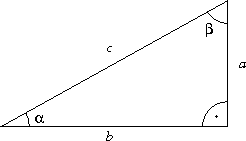 Obsah pravoúhlého trojúhelníku: je to polovina obdélníkuObvod trojúhelníku:             …… velikosti stran trojúhelníkuPř.:1) Vypočítej obvod trojúhelníku: 2) Vypočítej obvod rovnoramenného trojúhelníku: délka základny je 57 m, délka ramen je 41 m.3) Vypočítej obvod rovnostranného trojúhelníku, kde délka strany je 12,8 cm.Obvod a obsah lichoběžníku-shlédnout video: Obsah a obvod lichoběžníku: https://www.youtube.com/watch?v=r4WjAKknLwA-překreslit rámeček uč. str. 63Do školního sešitu spočítat příklady:Uč. str. 63 / 1 , 2 , 3-